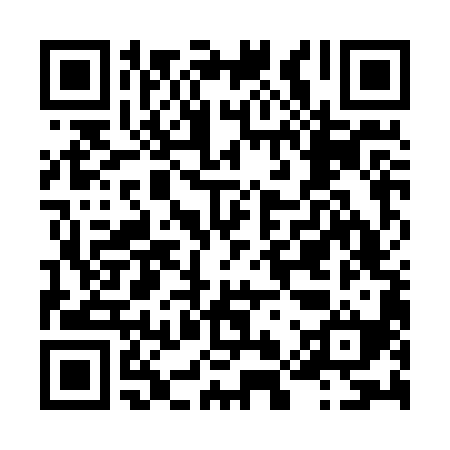 Ramadan times for Thalheim bei Wels, AustriaMon 11 Mar 2024 - Wed 10 Apr 2024High Latitude Method: Angle Based RulePrayer Calculation Method: Muslim World LeagueAsar Calculation Method: ShafiPrayer times provided by https://www.salahtimes.comDateDayFajrSuhurSunriseDhuhrAsrIftarMaghribIsha11Mon4:414:416:2512:143:246:046:047:4212Tue4:394:396:2312:133:256:056:057:4313Wed4:364:366:2012:133:266:076:077:4514Thu4:344:346:1812:133:276:086:087:4615Fri4:324:326:1612:133:286:106:107:4816Sat4:304:306:1412:123:296:116:117:5017Sun4:284:286:1212:123:306:136:137:5118Mon4:254:256:1012:123:316:146:147:5319Tue4:234:236:0812:113:326:166:167:5520Wed4:214:216:0612:113:326:176:177:5621Thu4:194:196:0412:113:336:196:197:5822Fri4:164:166:0212:113:346:206:208:0023Sat4:144:146:0012:103:356:226:228:0124Sun4:124:125:5812:103:366:236:238:0325Mon4:094:095:5612:103:366:246:248:0526Tue4:074:075:5412:093:376:266:268:0627Wed4:044:045:5212:093:386:276:278:0828Thu4:024:025:5012:093:396:296:298:1029Fri4:004:005:4812:083:406:306:308:1230Sat3:573:575:4612:083:406:326:328:1431Sun4:554:556:431:084:417:337:339:151Mon4:524:526:411:084:427:357:359:172Tue4:504:506:391:074:437:367:369:193Wed4:474:476:371:074:437:387:389:214Thu4:454:456:351:074:447:397:399:235Fri4:424:426:331:064:457:407:409:256Sat4:404:406:311:064:457:427:429:267Sun4:374:376:291:064:467:437:439:288Mon4:354:356:271:064:477:457:459:309Tue4:324:326:251:054:477:467:469:3210Wed4:304:306:231:054:487:487:489:34